The Wheels On The Busor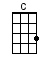 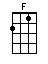 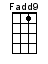 INTRO:  / 1 2 / 1 2 / [F] / [F]The [F] wheels on the bus go round and round[C7] Round and round [F] round and roundThe wheels on the bus go round and round[C7] All through the [F] town [F]The [F] horn on the bus goes beep, beep, beep[C7] Beep, beep, beep [F] beep, beep, beepThe horn on the bus goes beep, beep, beep[C7] All through the [F] town [F]The [F] wipers on the bus go swish, swish, swish[C7] Swish, swish, swish [F] swish, swish, swishThe wipers on the bus go swish, swish, swish[C7] All through the [F] town [F]The [F] people on the bus go up and down[C7] Up and down [F] up and downThe people on the bus go up and down[C7] All through the [F] town [F]The [F] driver on the bus says, “Move on back”[C7] Move on back [F] move on backThe [F] driver on the bus says, “Move on back”[C7] All through the [F] town [F] [C7] [F]www.bytownukulele.ca